AL01BBP150.100.12 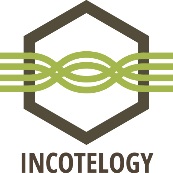 Article Number FGMW0032Technical Data Sheet21st August 2014Fabric* After drying according to ISO 3344:1997Basalt fiberSizing no. 12****Other sizing types available by order over 3000 sqm.CoatingPackagingStandard roll length amounts to 300 m (other lengths available on request). Tube interior diameter is 76 mm. Fabrics rolls are individually wrapped in foil and delivered on a pallet.StorageBasalt fabrics should be stored in the package at the stock (indoor conditions). Rolls should be placed parallel to each other.WeavePlainWeight, g/m2ISO 3374:2000150 ± 20 Thread type warpThread type weftBasalt rovingBasalt rovingThread count,, F/cm warpThread count,, F/cm weft8 ± 1 10 ± 1 Width, mmISO 5025:1997100 ± 1 Thickness, mmISO 4603:19930.12 ± 0.02Combustibility, M0NF P92-503:1995PassLoss on ignition, % weightISO 1887:1995*0.4 - 0.6UV stability ISO 105-B026Color stabilityISO 1005-BX126FiberBasalt continuous filamentSpecific weight (without sizing), g/cm32.67 ± 5%Melting temperature, °C1350 ± 100Moisture content, % weightISO 3344:19970.1 ± 0.005SizingEpoxy silaneSizing content >0,4 % weightCompatibilityEpoxy (EP), phenolic (PF)ProcessingLaminate, prepregApplicationLaminates, fire protection, thermal and sound insulation, textile reinforcing concrete, reinforced structural parts, boat building, mold making, container etc.CoatingAluminum layer deposited in vacuum on one side of fabricLayer weight, g/m20.19 Layer thickness, nm60 - 70